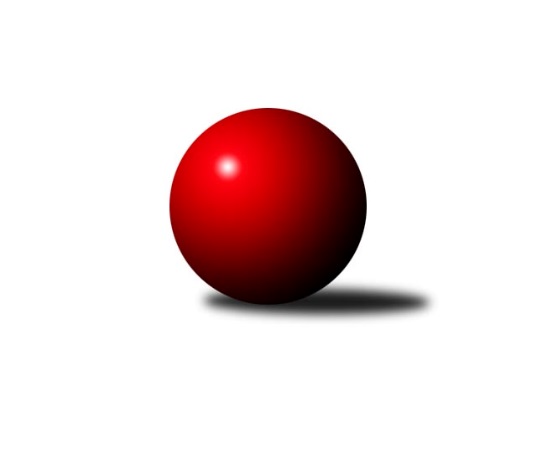 Č.22Ročník 2017/2018	14.4.2018Nejlepšího výkonu v tomto kole: 2727 dosáhlo družstvo: Kuželky Aš˝B˝Krajský přebor KV 2017/2018Výsledky 22. kolaSouhrnný přehled výsledků:Lokomotiva Cheb˝D˝	- Lokomotiva Cheb˝C˝	12:4	2570:2553		6.1.Kuželky Aš˝B˝	- SKK K.Vary˝C˝	14:2	2727:2362		14.4.Jiskra Šabina	- Jiskra Hazlov˝B˝	6:10	2393:2524		14.4.Slavia Karlovy Vary	- TJ Jáchymov˝B˝	6:10	2362:2382		14.4.Slovan K.Vary˝B˝	- SKK K.Vary˝B˝	14:2	2581:2463		14.4.TJ Lomnice˝C˝	- Sokol Teplá	12:4	2473:2409		14.4.Tabulka družstev:	1.	Jiskra Hazlov˝B˝	22	18	1	3	241 : 111 	 	 2530	37	2.	Kuželky Aš˝B˝	22	16	0	6	224 : 128 	 	 2519	32	3.	Slovan K.Vary˝B˝	22	14	2	6	219 : 133 	 	 2502	30	4.	Jiskra Šabina	22	15	0	7	213 : 139 	 	 2493	30	5.	Sokol Teplá	22	14	1	7	204 : 148 	 	 2463	29	6.	Lokomotiva Cheb˝C˝	22	10	0	12	163 : 189 	 	 2403	20	7.	TJ Lomnice˝C˝	22	9	1	12	163 : 189 	 	 2421	19	8.	SKK K.Vary˝B˝	22	8	1	13	146 : 206 	 	 2436	17	9.	Lokomotiva Cheb˝D˝	22	6	2	14	148 : 204 	 	 2336	14	10.	TJ Jáchymov˝B˝	22	7	0	15	128 : 224 	 	 2399	14	11.	Slavia Karlovy Vary	22	6	1	15	144 : 208 	 	 2441	13	12.	SKK K.Vary˝C˝	22	4	1	17	119 : 233 	 	 2335	9Podrobné výsledky kola:	 Lokomotiva Cheb˝D˝	2570	12:4	2553	Lokomotiva Cheb˝C˝	Helena Gladavská	 	 221 	 205 		426 	 2:0 	 404 	 	202 	 202		Pavel Pokorný	Jiří Jaroš	 	 203 	 230 		433 	 0:2 	 473 	 	241 	 232		Miroslav Budil	Michal Hric	 	 196 	 217 		413 	 2:0 	 403 	 	195 	 208		Vladimír Krýsl *1	Pavel Schubert	 	 191 	 248 		439 	 2:0 	 423 	 	200 	 223		Jana Hamrová	Ivan Rambousek	 	 208 	 220 		428 	 0:2 	 434 	 	207 	 227		Bohumil Vyleťal	Pavel Feksa	 	 203 	 228 		431 	 2:0 	 416 	 	235 	 181		Eva Nováčkovározhodčí: Jiří Jarošstřídání: *1 od 84. hodu Václav StrnadNejlepší výkon utkání: 473 - Miroslav Budil	 Kuželky Aš˝B˝	2727	14:2	2362	SKK K.Vary˝C˝	Václav Veselý	 	 203 	 219 		422 	 2:0 	 399 	 	189 	 210		Miroslav Špaček	Dagmar Jedličková	 	 230 	 231 		461 	 2:0 	 449 	 	245 	 204		Libor Kupka	Vladimír Veselý st.	 	 202 	 193 		395 	 0:2 	 399 	 	200 	 199		Miroslav Toka	Vladislav Urban	 	 253 	 244 		497 	 2:0 	 343 	 	184 	 159		Václav Šnajdr	Martina Pospíšilová	 	 244 	 192 		436 	 2:0 	 339 	 	174 	 165		Blanka Martinková	Petr Jedlička ml.	 	 236 	 280 		516 	 2:0 	 433 	 	232 	 201		Zdeněk Lovečekrozhodčí: Nejlepší výkon utkání: 516 - Petr Jedlička ml.	 Jiskra Šabina	2393	6:10	2524	Jiskra Hazlov˝B˝	Pavel Kučera	 	 242 	 208 		450 	 0:2 	 465 	 	231 	 234		Petr Haken	Gerhard Brandl	 	 213 	 223 		436 	 2:0 	 379 	 	192 	 187		Pavel Repčik	Jaromír Černý	 	 217 	 202 		419 	 2:0 	 418 	 	202 	 216		Andrea Špačková	František Seidl	 	 216 	 180 		396 	 2:0 	 383 	 	183 	 200		Jan Bartoš	Václav Basl	 	 159 	 166 		325 	 0:2 	 404 	 	205 	 199		Jana Komancová	Jiří Beneš ml. ml.	 	 188 	 179 		367 	 0:2 	 475 	 	252 	 223		Michael Wittwarrozhodčí: Nejlepší výkon utkání: 475 - Michael Wittwar	 Slavia Karlovy Vary	2362	6:10	2382	TJ Jáchymov˝B˝	Zdeněk Pavlík *1	 	 231 	 184 		415 	 0:2 	 435 	 	218 	 217		Miroslav Vlček	Zdeněk Chmel	 	 168 	 187 		355 	 0:2 	 417 	 	209 	 208		Vladimír Lukeš	Vladimír Černohous	 	 202 	 185 		387 	 0:2 	 403 	 	184 	 219		Vladimír Maxa	Štefan Cimbala	 	 195 	 174 		369 	 2:0 	 360 	 	161 	 199		Vlastimil Čegan	Martin Mojžíš	 	 213 	 191 		404 	 2:0 	 376 	 	177 	 199		Jiří Šeda	Radek Cimbala	 	 226 	 206 		432 	 2:0 	 391 	 	199 	 192		Stanislav Pelc *2rozhodčí: Vladimír Černohousstřídání: *1 od 51. hodu Ondřej Černohous, *2 od 51. hodu Štefan MrenicaNejlepší výkon utkání: 435 - Miroslav Vlček	 Slovan K.Vary˝B˝	2581	14:2	2463	SKK K.Vary˝B˝	Tomáš Beck ml. ml.	 	 205 	 215 		420 	 0:2 	 473 	 	240 	 233		Pavel Pazdera	Daniela Stašová	 	 204 	 221 		425 	 2:0 	 417 	 	213 	 204		Jiří Gabriško	Petr Beseda	 	 216 	 208 		424 	 2:0 	 414 	 	213 	 201		Martina Sobotková	Johannes Luster	 	 225 	 220 		445 	 2:0 	 330 	 	167 	 163		Josef Vančo *1	Miroslav Handšuh	 	 216 	 220 		436 	 2:0 	 418 	 	209 	 209		Václav Zeman	Zdeňka Zmeškalová	 	 199 	 232 		431 	 2:0 	 411 	 	204 	 207		Vítězslav Vodehnalrozhodčí: střídání: *1 od 51. hodu Irena BalcarováNejlepší výkon utkání: 473 - Pavel Pazdera	 TJ Lomnice˝C˝	2473	12:4	2409	Sokol Teplá	Josef Zvěřina	 	 201 	 193 		394 	 0:2 	 430 	 	226 	 204		Jaromír Valenta	Petr Janda	 	 209 	 176 		385 	 0:2 	 428 	 	223 	 205		Miroslava Poláčková	Albert Kupčík	 	 190 	 220 		410 	 2:0 	 360 	 	186 	 174		Luboš Axamský	Jiří Flejšar	 	 229 	 215 		444 	 2:0 	 376 	 	193 	 183		Jan Mandák	Lubomír Hromada	 	 221 	 189 		410 	 2:0 	 399 	 	209 	 190		Jiří Velek	Petr Lidmila	 	 212 	 218 		430 	 2:0 	 416 	 	219 	 197		Miroslav Pešťákrozhodčí: Nejlepší výkon utkání: 444 - Jiří FlejšarPořadí jednotlivců:	jméno hráče	družstvo	celkem	plné	dorážka	chyby	poměr kuž.	Maximum	1.	Petr Jedlička ml. 	Kuželky Aš˝B˝	460.25	303.2	157.0	2.2	9/9	(516)	2.	Petr Haken 	Jiskra Hazlov˝B˝	442.16	293.7	148.4	2.3	8/9	(496)	3.	Michael Wittwar 	Jiskra Hazlov˝B˝	440.90	302.1	138.8	3.2	8/9	(477)	4.	Radek Cimbala 	Slavia Karlovy Vary	438.69	297.2	141.5	4.1	9/9	(465)	5.	Pavel Kučera 	Jiskra Šabina	432.44	290.8	141.6	5.2	8/9	(472)	6.	Vítězslav Vodehnal 	SKK K.Vary˝B˝	427.58	297.3	130.3	5.9	9/9	(448)	7.	Miroslav Handšuh 	Slovan K.Vary˝B˝	427.45	294.3	133.1	6.4	7/9	(477)	8.	Václav Zeman 	SKK K.Vary˝B˝	426.81	294.1	132.7	4.9	9/9	(483)	9.	Martin Mojžíš 	Slavia Karlovy Vary	425.87	291.3	134.6	4.3	9/9	(453)	10.	Miroslav Pešťák 	Sokol Teplá	423.86	291.6	132.3	4.4	9/9	(459)	11.	Jana Komancová 	Jiskra Hazlov˝B˝	423.54	293.3	130.2	5.4	9/9	(469)	12.	Jaromír Černý 	Jiskra Šabina	422.81	294.2	128.6	6.8	8/9	(456)	13.	Daniela Stašová 	Slovan K.Vary˝B˝	422.00	285.9	136.1	4.0	9/9	(499)	14.	Miroslava Poláčková 	Sokol Teplá	421.96	290.8	131.1	6.0	9/9	(491)	15.	Tomáš Seidl 	Jiskra Šabina	421.58	290.9	130.7	5.8	6/9	(447)	16.	Jiří Jaroš 	Lokomotiva Cheb˝D˝	421.10	287.4	133.7	5.2	9/9	(472)	17.	Jaromír Valenta 	Sokol Teplá	419.53	291.9	127.6	6.3	8/9	(486)	18.	Miroslav Budil 	Lokomotiva Cheb˝C˝	418.98	286.0	133.0	7.5	9/9	(499)	19.	Eduard Seidl 	Jiskra Šabina	418.07	287.8	130.2	4.6	9/9	(461)	20.	Zdeněk Pavlík 	Slavia Karlovy Vary	418.04	293.8	124.3	8.0	8/9	(454)	21.	Petr Bohmann 	Jiskra Hazlov˝B˝	417.38	291.6	125.7	5.3	8/9	(477)	22.	Pavel Repčik 	Jiskra Hazlov˝B˝	417.35	292.2	125.2	6.3	8/9	(461)	23.	Petr Beseda 	Slovan K.Vary˝B˝	417.31	288.4	128.9	5.8	7/9	(449)	24.	Vladimír Veselý  st.	Kuželky Aš˝B˝	416.10	289.0	127.1	6.5	8/9	(449)	25.	Luboš Axamský 	Sokol Teplá	415.63	281.7	133.9	3.8	6/9	(457)	26.	Jiří Flejšar 	TJ Lomnice˝C˝	414.44	289.3	125.2	6.6	9/9	(471)	27.	Petr Lidmila 	TJ Lomnice˝C˝	414.00	288.6	125.4	7.2	9/9	(443)	28.	Johannes Luster 	Slovan K.Vary˝B˝	413.85	287.4	126.4	5.9	9/9	(483)	29.	Andrea Špačková 	Jiskra Hazlov˝B˝	413.55	286.5	127.1	8.2	6/9	(450)	30.	Zdeňka Zmeškalová 	Slovan K.Vary˝B˝	413.49	287.5	126.0	8.1	8/9	(445)	31.	Václav Čechura 	SKK K.Vary˝B˝	412.27	287.3	125.0	6.4	9/9	(468)	32.	Roman Bláha 	Jiskra Šabina	411.38	290.9	120.5	7.3	9/9	(468)	33.	Štefan Mrenica 	TJ Jáchymov˝B˝	411.29	287.7	123.5	9.2	7/9	(450)	34.	Jiří Velek 	Sokol Teplá	409.72	285.8	123.9	6.5	9/9	(465)	35.	Lubomír Hromada 	TJ Lomnice˝C˝	409.53	286.8	122.7	8.1	8/9	(442)	36.	Jiří Beneš 	Jiskra Šabina	409.24	282.3	126.9	6.3	6/9	(432)	37.	Bohumil Vyleťal 	Lokomotiva Cheb˝C˝	409.00	283.2	125.8	8.0	7/9	(451)	38.	Helena Gladavská 	Lokomotiva Cheb˝D˝	407.97	278.7	129.3	6.7	8/9	(459)	39.	Dagmar Jedličková 	Kuželky Aš˝B˝	407.64	285.1	122.5	7.1	8/9	(461)	40.	Jiří Gabriško 	SKK K.Vary˝C˝	407.63	288.0	119.6	9.0	6/9	(449)	41.	Stanislav Pelc 	TJ Jáchymov˝B˝	406.83	285.0	121.8	8.2	6/9	(449)	42.	Václav Veselý 	Kuželky Aš˝B˝	406.77	286.3	120.4	6.6	8/9	(443)	43.	Gerhard Brandl 	Jiskra Šabina	406.61	285.6	121.0	7.3	6/9	(440)	44.	Kamil Bláha 	Jiskra Hazlov˝B˝	405.70	289.2	116.5	9.9	7/9	(461)	45.	Petr Málek 	Lokomotiva Cheb˝C˝	405.68	282.4	123.3	7.7	7/9	(449)	46.	Vladimír Lukeš 	TJ Jáchymov˝B˝	405.41	281.3	124.1	8.3	9/9	(426)	47.	Vladimír Maxa 	TJ Jáchymov˝B˝	404.43	286.4	118.1	9.7	9/9	(429)	48.	Pavel Pazdera 	SKK K.Vary˝C˝	403.58	286.3	117.3	9.6	6/9	(473)	49.	Eva Nováčková 	Lokomotiva Cheb˝C˝	403.44	276.8	126.7	5.8	9/9	(441)	50.	Pavel Schubert 	Lokomotiva Cheb˝D˝	402.64	285.0	117.7	6.5	8/9	(466)	51.	Libor Kupka 	SKK K.Vary˝C˝	401.57	279.3	122.3	7.3	9/9	(449)	52.	Martina Sobotková 	SKK K.Vary˝B˝	399.35	283.5	115.9	7.6	9/9	(437)	53.	Jiří Šeda 	TJ Jáchymov˝B˝	394.06	286.0	108.0	10.9	6/9	(422)	54.	Ondřej Černohous 	Slavia Karlovy Vary	393.76	283.6	110.2	10.0	9/9	(420)	55.	Vladimír Černohous 	Slavia Karlovy Vary	393.60	280.1	113.5	9.3	8/9	(428)	56.	Pavel Feksa 	Lokomotiva Cheb˝D˝	392.70	275.5	117.2	7.5	9/9	(431)	57.	Jana Hamrová 	Lokomotiva Cheb˝C˝	392.08	280.5	111.6	9.0	8/9	(461)	58.	Václav Šnajdr 	SKK K.Vary˝C˝	391.54	277.5	114.0	9.4	9/9	(421)	59.	Vladimír Krýsl 	Lokomotiva Cheb˝C˝	389.17	275.6	113.5	9.0	8/9	(444)	60.	Vlastimil Čegan 	TJ Jáchymov˝B˝	388.63	267.6	121.0	10.1	7/9	(422)	61.	Daniel Hussar 	Lokomotiva Cheb˝D˝	388.52	274.0	114.6	8.5	7/9	(468)	62.	Pavel Pokorný 	Lokomotiva Cheb˝C˝	387.16	275.6	111.6	12.0	8/9	(432)	63.	Štefan Cimbala 	Slavia Karlovy Vary	386.89	277.5	109.4	10.2	7/9	(413)	64.	Jan Mandák 	Sokol Teplá	385.97	277.8	108.2	9.9	9/9	(439)	65.	Miroslav Špaček 	SKK K.Vary˝C˝	382.58	270.9	111.7	9.9	9/9	(428)	66.	Josef Zvěřina 	TJ Lomnice˝C˝	378.73	275.2	103.5	10.9	8/9	(429)	67.	František Mazák ml.  ml.	Kuželky Aš˝B˝	377.56	268.6	108.9	10.3	6/9	(421)	68.	Blanka Martinková 	SKK K.Vary˝C˝	359.65	264.4	95.2	15.6	9/9	(429)	69.	Jan Adam 	Lokomotiva Cheb˝D˝	341.00	244.2	96.8	16.4	8/9	(409)		Václav Strnad 	Lokomotiva Cheb˝C˝	481.00	322.0	159.0	3.0	1/9	(481)		Pavel Přerost 	TJ Lomnice˝C˝	448.00	296.0	152.0	3.0	1/9	(448)		Jaroslav Solín 	Kuželky Aš˝B˝	434.00	292.3	141.8	5.8	4/9	(463)		František Mazák nml.  nejml.	Kuželky Aš˝B˝	431.00	297.3	133.8	5.8	4/9	(446)		Tomáš Beck ml.  ml.	Slovan K.Vary˝B˝	429.47	295.2	134.3	6.1	4/9	(451)		Jitka Laudátová 	Kuželky Aš˝B˝	428.50	288.5	140.0	7.0	2/9	(452)		Michaela Čejková 	Slovan K.Vary˝B˝	428.50	293.8	134.8	9.8	2/9	(453)		Miroslav Vlček 	TJ Jáchymov˝B˝	427.83	287.8	140.0	4.2	2/9	(448)		Vladislav Urban 	Kuželky Aš˝B˝	427.20	284.5	142.7	4.7	5/9	(497)		Martina Pospíšilová 	Kuželky Aš˝B˝	426.25	298.5	127.8	5.9	4/9	(464)		Marcel Toužimský 	Slovan K.Vary˝B˝	425.17	295.5	129.7	5.8	3/9	(438)		Monika Maňenová 	TJ Lomnice˝C˝	422.50	303.0	119.5	6.0	2/9	(427)		František Průša 	Slovan K.Vary˝B˝	418.36	286.4	132.0	5.0	3/9	(471)		Zdeněk Loveček 	SKK K.Vary˝B˝	417.15	289.1	128.1	6.4	5/9	(438)		Miroslava Boková 	Sokol Teplá	417.04	296.1	120.9	7.2	5/9	(473)		Rudolf Schmmer 	TJ Lomnice˝C˝	416.00	289.0	127.0	8.0	2/9	(433)		Václav Mašek 	Kuželky Aš˝B˝	415.67	276.5	139.2	6.3	2/9	(460)		Josef Volf 	TJ Lomnice˝C˝	409.35	281.1	128.3	7.6	5/9	(437)		Adolf Klepáček 	Lokomotiva Cheb˝D˝	408.67	280.3	128.3	6.7	3/9	(431)		Zdeněk Chmel 	Slavia Karlovy Vary	407.71	290.8	116.9	9.9	5/9	(444)		Michal Hric 	Lokomotiva Cheb˝D˝	407.67	285.8	121.8	7.8	1/9	(423)		Michaela Heidlerová 	TJ Lomnice˝C˝	404.33	277.0	127.3	6.7	3/9	(405)		Růžena Kovačíková 	TJ Lomnice˝C˝	404.17	284.2	120.0	7.5	2/9	(419)		František Seidl 	Jiskra Šabina	401.93	283.3	118.6	10.3	4/9	(442)		Albert Kupčík 	TJ Lomnice˝C˝	401.50	284.2	117.3	8.3	3/9	(431)		Ladislav Martínek 	TJ Jáchymov˝B˝	399.24	285.1	114.1	9.3	5/9	(435)		Jiří Beneš ml.  ml.	Jiskra Šabina	397.80	280.4	117.4	9.2	5/9	(434)		Petr Kocifaj 	TJ Jáchymov˝B˝	396.60	276.9	119.7	6.2	4/9	(419)		Andrea Ječmenová 	TJ Lomnice˝C˝	396.00	279.7	116.3	10.7	3/9	(413)		Robert Žalud 	Slovan K.Vary˝B˝	393.17	274.1	119.1	8.9	4/9	(440)		Jiří Kočan 	SKK K.Vary˝B˝	392.46	280.1	112.4	9.0	4/9	(425)		Petr Janda 	TJ Lomnice˝C˝	391.83	274.3	117.5	7.4	5/9	(415)		Jan Bartoš 	Jiskra Hazlov˝B˝	391.00	262.0	129.0	9.3	3/9	(410)		Rostislav Milota 	Sokol Teplá	388.50	281.3	107.2	11.8	3/9	(399)		Radek Cholopok 	TJ Lomnice˝C˝	388.00	259.0	129.0	7.0	1/9	(388)		Petra Frančeková 	TJ Lomnice˝C˝	386.00	273.0	113.0	9.0	1/9	(386)		Josef Vančo 	SKK K.Vary˝B˝	385.00	253.0	132.0	8.0	1/9	(385)		Blanka Pešková 	SKK K.Vary˝B˝	382.89	274.1	108.8	10.3	5/9	(447)		Miroslav Toka 	SKK K.Vary˝C˝	381.25	255.5	125.8	8.0	4/9	(414)		Jiří Matoušek 	Lokomotiva Cheb˝D˝	377.00	274.0	103.0	9.0	1/9	(377)		Jiří Mitáček  st.	SKK K.Vary˝C˝	372.65	254.3	118.4	10.9	4/9	(419)		Hana Makarová 	TJ Jáchymov˝B˝	368.67	260.0	108.7	12.7	3/9	(401)		Ivan Rambousek 	Lokomotiva Cheb˝D˝	358.30	261.5	96.8	15.9	4/9	(428)		Ladislav Litvák 	TJ Lomnice˝C˝	355.00	245.0	110.0	12.0	1/9	(355)		Jana Lukášková 	Sokol Teplá	355.00	257.0	98.0	14.0	1/9	(355)		Hedvika Besedová 	Slovan K.Vary˝B˝	351.00	255.0	96.0	9.0	1/9	(351)		Daniel Furch 	TJ Lomnice˝C˝	340.00	249.0	91.0	17.0	1/9	(340)		Štěpán Pilnáček 	Slavia Karlovy Vary	334.50	245.0	89.5	13.5	2/9	(351)		Antonín Tóth 	TJ Jáchymov˝B˝	331.50	254.0	77.5	19.5	2/9	(341)		Václav Basl 	Jiskra Šabina	325.00	253.0	72.0	15.0	1/9	(325)Sportovně technické informace:Starty náhradníků:registrační číslo	jméno a příjmení 	datum startu 	družstvo	číslo startu
Hráči dopsaní na soupisku:registrační číslo	jméno a příjmení 	datum startu 	družstvo	Program dalšího kola:Nejlepší šestka kola - absolutněNejlepší šestka kola - absolutněNejlepší šestka kola - absolutněNejlepší šestka kola - absolutněNejlepší šestka kola - dle průměru kuželenNejlepší šestka kola - dle průměru kuželenNejlepší šestka kola - dle průměru kuželenNejlepší šestka kola - dle průměru kuželenNejlepší šestka kola - dle průměru kuželenPočetJménoNázev týmuVýkonPočetJménoNázev týmuPrůměr (%)Výkon16xPetr Jedlička ml.Kuželky Aš˝B˝51617xPetr Jedlička ml.Kuželky Aš˝B˝125.15162xVladislav UrbanKuželky Aš˝B˝4971xVladislav UrbanKuželky Aš˝B˝120.54978xMichael WittwarJiskra Hazlov˝B4755xMichael WittwarJiskra Hazlov˝B118.084751xPavel PazderaSKK K.Vary˝B˝4733xPavel PazderaSKK K.Vary˝B˝115.9647310xMiroslav BudilLokomotiva Cheb4737xPetr HakenJiskra Hazlov˝B115.5946511xPetr HakenJiskra Hazlov˝B4657xMiroslav BudilLokomotiva Cheb112.15473